Episcopal Church Women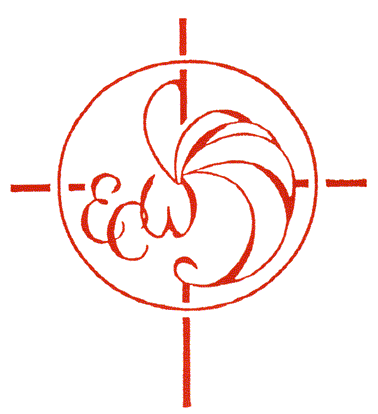 Diocese of VirginiaNominations for 2022-2024TO: All Episcopal Church Women/ClergyFrom: The Nominating Committee: Connie Brady (Chair)It is a goal of the Episcopal Church Women that the ECW Executive Board includes a representative from each of the fifteen regions of the Diocese of Virginia. To nominate a woman who is interested, please complete the position(s) below with name, etc. You may write a brief "bio" on a separate paper. Nominees are presented for election and then installed by the Bishop at the Annual Meeting in October 2023.Positions open for the Years 2022-2024 are listed below:Recording Secretary (Elected)Name_________________________________________________________Telephone (H)___________________(W)_____________________________Church _______________________________________Region____________Church Periodical Club (Elected)Name_________________________________________________________Telephone (H)___________________(W)_____________________________Church _______________________________________Region____________Prayer and Worship (appointed)Name_________________________________________________________Telephone (H)___________________(W)_____________________________Church _______________________________________Region____________Data Manager (appointed if the position is open)Name_________________________________________________________Telephone (H)___________________(W)_____________________________Church _______________________________________Region____________Website Manager (appointed if the position is open)Name_________________________________________________________Telephone (H)___________________(W)_____________________________Church _______________________________________Region____________Regional Coordinator positions open (appointed): Alexandria Region and North Richmond RegionsIf you would like more information on any of these positions, please contact Connie Brady, Nominating Committee ChairAt ladysecurity8@gmail.com